Приложение 1Тестовые задания на дистанционный этап направления «Спутникостроение»Раздел 1. История космонавтикиВыберите 1 вариант ответа (1 балл за правильный ответ)1. Первый искусственный спутник Земли был запущен:1)	4 октября 1953 в США2)	4 октября 1957 в США 3)	4 октября 1953 в Советском союзе4)	4 октября 1957 в Советском союзе2. Первая в мире автоматическая станция, достигшая поверхности Луны, называлась:1)	Луна-12)	Луна-93)	Луна-24)       Рейнджер-75)	Апполон-133. Сколько длился второй полет в космос, и кто его совершил:1)	Сутки, Герман Титов2)	7 дней, Валентина Терешкова3)	4 суток, Виктор Савиных4)	Сутки, Владимир Ляхов4. Как называется скафандр, используемый в настоящее время российскими космонавтами для осуществления внекорабельной деятельности:1)	Орлан2)	Сокол3)	Кречет4)	Ястреб5. Первая межпланетная станция, совершившая мягкую посадку на Луне и передавшая панорамы поверхности, называлась:1)	Луна-22)	Луна-13)	Луна-94)	Апполон-11Выберите несколько вариантов ответа (2 балла за правильный ответ)6. В первый советский отряд космонавтов входили:1)	Павел Попович2)	Фёдор Юрчихин3)	Юрий Титов4)	Валентина Терешкова5)       Владимир Джанибеков6)       Герман Титов7. В экипаже космического корабля Восход-2, входили: 1)	Юрий Гагарин2)	Константин Феоктистов3)	Павел Беляев4)       Владимир Комаров5)	Алексей Леонов8. Выберете из списка названия космодромов: 1)	Восточный2)	Юбилейный3)	Плесецк4)       Мыс Канаверал5)	Хьюстон9. Выберите из списка единицы измерения расстояния в астрономии:1)	Световой год2)	Звёздная величина3)	Галактический год4)	Парсек5)	Астрономическая единица6)       Тропический год10. Выберите из списка названия пилотируемых космических кораблей:1)      Спутник2)      Союз3)      Аполлон4)      Прогресс5)      Джемини6)      ПротонНапишите ответ(2 балла за правильный ответ)11. В каком году человек впервые высадился на поверхности Луны?Ответ: __________________________________________________________________________12. В каком году был совершен первый полет многоразовой космической системы “Энергия - Буран”?Ответ: __________________________________________________________________________13. Чему равна первая космическая скорость (для Земли)? Ответ дать в км/с?Ответ: __________________________________________________________________________14. Назовите количество “настоящих” планет в Солнечной системе?Ответ: __________________________________________________________________________Необходимо правильно соотнести событие с датой, когда оно произошло(3 балла за правильный ответ)15. 16. 17.18.Раздел 2. МатематикаВыберите 1 вариант ответа(2 балла за правильный ответ)Космонавту при подготовке к полёту были прописаны витамины, которые нужно пить по 0,5 г 3 раза в день в течение 21 дня. В одной упаковке 10 таблеток витаминов по 0,5 г. Какого наименьшего количества упаковок хватит на весь курс приёма?7658В международном экипаже межгалактического космического корабля 4 астронавта из Канады, 7 астронавтов из США, 9 космонавтов из России и 5 тайконавтов из Китая. Порядок, в котором члены экипажа должны выходить в открытый космос для внекорабельной деятельности, определяется жеребьевкой. Найдите вероятность того, что член экипажа, который будет выходить последним, окажется из России:0,530,640,120,36 Объем кубического отсека космической станции в 8 раз больше объема кубического контейнера внутри отсека. Во сколько раз площадь поверхности отсека больше площади поверхности контейнера?16469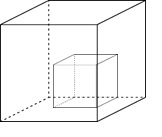 Запуск 4 наноспутников формата CubeSat-3U дешевле 1 запуска микроспутника массой 20 кг на 16%. На сколько процентов запуск 6 наноспутников дороже запуска микроспутника?3252616Траектория движения гарпуна для захвата космического мусора в космическом пространстве описана линейной функцией   и является касательной к графику функции   , описывающей траекторию движения сломавшегося космического аппарата после столкновения с микрометеоритом. Найдите .1) 242) -243) 424) -42Раздел 3. СпутникостроениеВыберите 1 вариант ответа(2 балла за правильный ответ)1. Согласно спецификации, спутник стандарта CubeSat-3U должен иметь характеристики:- Размер по направляющим рельсам 100х100х300 мм масса не более 2 кг- Размер по направляющим рельсам 100х100х340.5 мм масса не более 2 кг- Размер по направляющим рельсам 100х100х300 мм масса не более 4 кг- Размер по направляющим рельсам 100х100х340.5 мм масса не более 4 кг2. Спутник дистанционного зондирования Земли может увидеть все точки земной поверхности с: - Экваториальной орбиты- Полярной орбиты- Геостационарной орбиты- Орбита «Молния»3. Максимальное время спутник находится в зоне видимости одного наземного приемного пункта на:- Экваториальной орбиты- Полярной орбиты- Геостационарной орбиты- Орбита «Молния»УКВ диапазон радиочастот соответствует длинам волн- 0,3-3 ГГц- 1-2 ГГц- 2-4 ГГц- 7-12 ГГц6. L - диапазон радиочастот соответствует длинам волн- 0,3-3 ГГц- 1-2 ГГц- 2-4 ГГц- 7-12 ГГц7. S - диапазон радиочастот соответствует длинам волн- 0,3-3 ГГц- 1-2 ГГц- 2-4 ГГц- 7-12 ГГцВыберите несколько вариантов ответа (3 балла за правильный ответ)8. Выберите верные утверждения- Для спутника стандарта CubeSat никакие компоненты, кроме направляющих рельс не должны касаться корпуса транспортного контейнера- Аппарат стандарта CubeSat должен иметь на корпусе поясняющие обозначения и инструкции минимум на 4 языках- Аппарат стандарта CubeSat должен сохранять радиомолчание, до момента выхода из транспортно-пускового контейнера- Аппарат стандарта CubeSat должен иметь раскрывающуюся антенную систему9. Наноспутник, запущенный с МКС, может: - Пролетать над Бразильской аномалией- 16 раз в сутки оказывается над северным полюсом- 16 раз в сутки оказывается в тени Земли- 16 раз в сутки пересекает плоскость экватора10. Ориентацию космического аппарата на околоземной орбите можно узнать, используя:- Магнитометр- Акселерометр- Датчик угловой скорости- Солнечный датчик11. Для стабилизации вращения малых космических аппаратов применяются- Маховики- Магнитные катушки- РИТЭГ- мультиспектральные камерыНапишите ответ(4 балла за правильный ответ)12. На космическом аппарате в качестве исполнительного органа в системе ориентации и стабилизации установлен маховик с радиусом диска r=30 мм, высотой диска h=20 мм. Какой крутящий момент создаст маховик, если электродвигатель с диском маховика выходит на рабочее число оборотов n=67 об/с за время t=3 с? Диск изготовлен из алюминиевого сплава Д16 (p=2730 кг/м3), валом электродвигателя пренебречь. Введите ответ в виде десятичной дроби до второго знака после запятой с округлением в большую сторону.Ответ: ________________________13. Определите первую космическую скорость, которую необходимо придать наноспутнику формата CubeSat-3U массой 3,5 кг для выведения его на орбиту высотой 500 км. Масса Земли – 5,97*1024 кг; средний радиус Земли – 6 371 км; гравитационная постоянная – 6,67*10-11 м3/кгс2.Введите ответ в формате км/с, без единицы измерения, десятичной дробью до второго знака после запятой без округления.Ответ: ______________14. Наноспутник дистанционного зондирования Земли летает на высоте 450 км. Фотокамера имеет матрицу размером 36х24 мм (8 688 х 5 792 pi), фокусное расстояние 0,25 м. Определите разрешение снимка в м/pi, сделанном этим наноспутником. Введите ответ в виде десятичной дроби до второго знака после запятой без округления.Ответ: _____________15. На наноспутнике в качестве системы разгрузки маховиков установлены электромагнитные катушки. Определить соотношение магнитной индукции Земли и одной электромагнитной катушки при следующих принятых значениях: магнитная индукция Земли – 45 мкТл; число витков электромагнитной катушки – 100; длина катушки – 5 см; сила тока, подаваемая на катушку – 0,2 А. При расчётах принимать дробные значения до первого знака после запятой без округлений.Введите ответ в виде десятичной дроби до второго знака после запятой без округления.Ответ: _______________СобытиеДатаПервый выход в открытый космос 12 апреля 1961Первая посадка человека на Луну18 марта 1965Первый полет человека в космос4 октября 1957Запуск первого спутника24 июля 1969СобытиеДатаДоставка первого модуля МКС на орбиту23 марта 2001Последний полет по программе Space Shuttle20 ноября 1998Затопление станции МИР25 мая 2012Первая стыковка КК Dragon и МКС8 июля 2011СобытиеДатаПрограмма Союз - Аполлон7 октября 1959Первая посадка планетохода на Луну17 ноября 1970Первые фотографии обратной стороны Луны15 июля 1975Полет первой женщины космонавта16 июня 1963СобытиеДатаПервая мягкая посадка на комету2 декабря 1971Первая мягкая посадка на Луну3 февраля 1966Первая мягкая посадка на Венеру15 декабря 1970Первая мягкая посадка на Марс12 ноября 2014